Martfű Város Polgármesterétől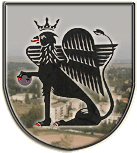 5435 Martfű, Szent István tér 1. Tel: 56/450-222; Fax: 56/450-853E-mail: titkarsag@ph.martfu.huElőterjesztés közfeladat-ellátási támogatási szerződés jóváhagyásáraMartfű Város Önkormányzata Képviselő-testületének2018. február 22-i üléséreElőkészítette: Szász Éva jegyző és Kontra Lajos irodavezetőVéleményező: Pénzügyi, Ügyrendi és Városfejlesztési BizottságDöntéshozatal: egyszerű többség Tárgyalás módja: nyilvános ülésTisztelt Képviselő-testület!A Képviselő-testület 2015. október 29-i ülésén, a 184/2015.(X.29.) határozatával döntött, hogy a Településellátó csoportot 2016. január 1 napjától a Városfejlesztési Nonprofit Kft-be integrálja, ezzel együtt az általa ellátott közfeladatokat átadja.A közfeladatok ellátásához szükséges gépek, berendezések ingyenes használatba adása megtörtént.A Kft. által ellátandó közfeladatok az alábbiak: 1.) Köztisztasági tevékenység, parkfenntartás, kertészeti tevékenység, temetőfenntartás.2.) Önkormányzati intézmények karbantartása, felújítása.3.) Játszóterek, sportlétesítmények, helyi piac üzemeltetése. 4.) Önkormányzati utak, járdák, közterek, zöldfelületek fenntartása, üzemeltetése, karbantartása, felújítása, csapadékvíz-elvezetés. Az átadásra kerülő közfeladatok ellátásához az önkormányzat a szerződés-tervezet szerinti kompenzációt nyújt a Kft-nek, az általános gazdasági érdekű szolgáltatások nyújtásával megbízott egyes vállalkozások javára közszolgáltatás ellentételezése formájában nyújtott állami támogatásra való alkalmazásról szóló 2012/21/EU bizottsági határozat figyelembe vételével.Az ellentételezés mértéke feladatonként nem haladhatja meg a 15 millió eurót.A közszolgáltatások ellentételezésére vonatkozó szerződést az EU bizottsági határozat értelmében legfeljebb 10 évre lehet megkötni,- a közszolgáltatási szerződést, 2015. november hónapban megkötöttük- melyet minden évben újra kell kötni a kompenzáció összege miatt. A 2018. évre vonatkozó támogatási szerződés-tervezetet mellékeljük, a kompenzáció összegét a Kft. 2018. évi költségvetési terve tartalmazza. A kompenzáció összege az önkormányzat 2018. évi költségvetésében is szerepel. Kérem a Tisztelt Képviselő-testületet, hogy az alábbi határozati javaslatot szíveskedjen elfogadni.Határozati javaslat:Martfű Város Önkormányzata Képviselő-testületének……../2018.(……) határozataKözfeladat ellátási támogatási szerződés jóváhagyásáról Martfű Város Önkormányzatának Képviselő-testülete megtárgyalta a közfeladat ellátási támogatási szerződés jóváhagyására vonatkozó előterjesztést, és az alábbi döntést hozta:A Képviselő-testület a szerződésben foglalt feladatok kompenzációjaként a 2018. évre 72 761 909,- Ft összeget biztosít a Martfűi Városfejlesztési Nonprofit Kft. részére, melynek fedezetét az önkormányzat 2018. évi költségvetésében biztosítja. A képviselő-testület felhatalmazza a Polgármestert, hogy a 2018. évre vonatkozó, a határozat mellékletét képező támogatási szerződést aláírja. Felelős: Polgármester Határidő: azonnal Erről értesülnek: 1. JNSZ Megyei Kormányhivatal Szolnok2. Valamennyi képviselő helyben 3. Martfűi Városfejlesztési Nonprofit Kft. helyben4. Martfűi Polgármesteri Hivatal Pénzügyi és Adóügyi Iroda helyben. 5. Irattár.Martfű, 2018. február 08.Dr. Papp Antal polgármester 